Publicado en Donostia-San Sebastián el 01/12/2016 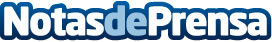 Dr. Enrique Pérez de Ayala, médico deportivo: ''Las roturas del pivote central de la rodilla con la afectación de los ligamentos cruzados y meniscos están a la orden del día en toda la temporada de esquí''''Las fracturas normalmente se producen por un conflicto entre el material utilizado y la velocidad de descenso, al clavarse los esquís en una nieve que a veces no es de suficiente calidad. Por eso es tan importante revisar las fijaciones de los esquís y adaptarlas al peso del esquiador, así como utilizar un tamaño de tablas adecuados'' asegura el médico deportivo de Policlínica Gipuzkoa, Enrique Pérez de AyalaDatos de contacto:Gabinete de Comunicación943223750Nota de prensa publicada en: https://www.notasdeprensa.es/dr-enrique-perez-de-ayala-medico-deportivo-las Categorias: Medicina Sociedad País Vasco Esquí http://www.notasdeprensa.es